- كلية الحكمة الجامعة -استمارة وصف المقرر الدراسي
للعام الدراسي 2023 / 2024الكلية: كلية الحكمة الجامعة – بغدادالقسم: الدراسات الاسلاميةاسم المقرر (المادة الدراسية): علم النفس النمواستاذ المادة: م.م عبير عدنان عبدالرحمنوصف المقرر الدراسييوفر وصف المقرر خطة مكتوبة، وإيجازاً مقتضباً لأهم خصائص المادة الدراسية وطرائق التعليم والتعلم وطرائق التقييم وتوضيح مخرجات التعلم المتوقع من الطالب تحقيقها مبرهناً عما إذا كان قد حقق الاستفادة القصوى من فرص التعلم والتعليم المتاحة.اهداف المقرر (اهداف المادة الدراسية) الرئيسية:1البنية التحتية للمقرر الدراسي: اـ الكتب والمراجع التي يوصى بها ( المجلات العلمية , التقارير ,....  ):1.	علم نفس المراحل العمرية للدكتور عمر عبدا لرحمن المفدى 2.	علم نفس النمو حسن مصطفى عبد المعطي، هدى محمدب ـ المراجع الالكترونية, مواقع الانترنيت:موقع صيد الفوائد ومكتبة علم النفس والويب سايتموقع الألوكة /المكتبة الشاملةمخرجات المقرر الدراسي و طرائق التعليم والتعلم و طرائق التقييم:-بنية المقرر الدراسيخطة تطوير المقرر الدراسيالاطلاع على الكتب الخارجية لبيان مفهوم علم النفس النمو والفئات المستهدفة وكيفية التعامل معهم مما يسهل على الطالب فهم المادة العلمية.--------------------------------------------------------------------------------------------------------التوقيع:اسم استاذ المادة : م.م عبير عدنان عبدالرحمنالتاريخ:  26 /  9  / 2023- - - - - - - - - - - - - - - - - - - - - - - - - - - - - - - -دقـق الجانب العلمي للملف من قبل اللجنة العلمية في القسماللجنة العلمية في القسم:- - - - - - - - - - - - - - - - - - - - - - - - - - - - - - - -دقـق الجانب التنظيمي للملف من قبل لجنة ضمان الجودة والأداء الجامعي في القسمالتوقيع:اسم عضو لجنة ضمان الجودة والأداء الجامعي في القسم:التاريخ :  26 /  11  / 2023- - - - - - - - - - - - - - - - - - - - - - - - - - - - - - - -دقـق الجانب العلمي والتنظيمي للملف من قبل رئيس القسم وتمت المصادقة عليهالتوقيع:اسم رئيس القسم :التاريخ:   26/   11 / 2023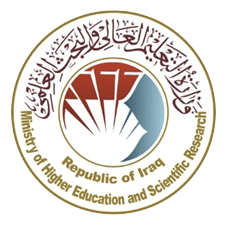 وزارة التعليم العالي والبـحث العلميجـــــهاز الإشـــــراف والتقـــويم العلــميدائرة ضمان الجودة والاعتماد الأكاديمي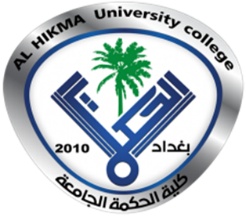 ختم القسم(مصادقة القسم)ختم عمادة الكلية(مصادقة العمادة)المؤسسة التعليميةكلية الحكمة الجامعة (HiUC)القسم العلمي    الدراسات الاسلاميةاسم المقرر (اسم المادة)علم النفس النموأشكال الحضور المتاحةحضوري نظام المقرر (فصلي/ سنوي) سنويعدد الساعات الدراسية (الكلي)2تاريخ إعداد هذا الوصف  1/   10/ 2023المعرفة الأهداف المعرفية التي سيكتسبها الطالب:أ1- ان يميز الطالب بين انواع علم النفس أ2- ان يعرف الطالب التمييز الفئات العمرية المستهدفةأ3- ان يعرف الطالب معنى علم النفس النموأ4- ان يميز الطالب بين الفئات في المجتمع لايجاد الحلول المناسبةأ5- ان يتعلم الطالب دور المؤسسات في المجتمع أ6-ان يعرف الطالب الغاية من دراسة وتعلم علم النفس النموطرائق التعليم (التي تحقق الاهداف المعرفية):1.	المحاضرات التزامنية.2.	نشر المحاضرات.طرائق التعلم (التي تحقق الاهداف المعرفية):1.	المناقشات والاسئلة المطروحة والعصف الذهني2.	 اعتماد الكتب الحديثة والمراجع القديمة3.	اعتماد الانترنت كمصدر أساسي وسريع لعمل المحاضرات التزامنيةطرائق التقييم (التي تحقق الاهداف المعرفية):1ـ اعداد التقارير 3ـ الانشطة3ـ المناقشات والمحاورات(الاشتراك الفعال اثناء المحاضرة)4ـ الامتحانات المقررة (امتحانات شهرية ونهاية السنة)5ـ الامتحانات الشفوية واليومية 6ـ الاختبار النهائيب - المهارات الأهداف المهاراتية التي سيكتسبها الطالب:ب1 - القدرة على اكتساب مهارة تشخيص الحالات النفسيةب2 - اكتساب مهارة معرفة التعامل المناسب مع كل الفئات العمرية  ب3 - القدرة على معرفة ما يجب على الشخص وما يؤديهطرائق التعليم (التي تحقق الاهداف المهاراتية):1.	المحاضرات التزامنية.2.	نشر المحاضراتطرائق التعلم (التي تحقق الاهداف المهاراتية):المناقشات والاسئلة المطروحة والعصف الذهني اعتماد الكتب الحديثة والمراجع القديمةاعتماد الانترنت كمصدر أساسي وسريع لعمل المحاضرات التزامنيةطرائق التقييم (التي تحقق الاهداف المهاراتية):1ـ الحضور2ـ اعداد التقارير 3ـ الانشطة4ـ المناقشات والمحاورات(الاشتراك الفعال اثناء المحاضرة)5ـ الامتحانات المقررة (امتحانات شهرية ونهاية السنة)6ـ الامتحانات الشفوية واليومية 7ـ الاختبار النهائيج- الوجدانية و القيمية الأهداف الوجدانية و القيمية :ج1- تعميق الوعي لدى الطلبة بأهمية هذا العلم (علم النفس النمو) ج2- ترسيخ مبدأ حل المشكلات النفسية بطريقة علميةج3- بناء شخصية الطالب وعمل اساس لهاج4- بناء القدرات الذاتية بالمشاركة الفعالة وتكرار المعلومة ج 5ـ تمكين الطالب من استنتاج وتحليل واقعه ومعوقاتهج6ـ اثارة تساؤل الطالب حول الحالات النفسية المتعددةطرائق التعلم (التي تحقق الاهداف الوجدانية و القيمية):1ـ التقارير القصيرة2ـ المقارنات العلمية3ـ المناقشات التفاعلية4ـ اقامة نشاطات كطرح الاسئلة المتبادلة والاجابة عنهاطرائق التقييم (التي تحقق الاهداف الوجدانية و القيمية):1-تقييم الطالب داخل القاعة الدراسية من خلال الحضور اليومي.3- تفاعل الطالب مع المحاضرة والمناقشات الصفية.3- السلوك الذاتي للطالب.د - المهارات العامة والتأهيلية المنقولة     ( المهارات الأخرى المتعلقة بقابلية التوظيف والتطور الشخصي )1-  مرونة في التعامل والتواصل مع الجميع2- الاعتماد على الذات3- استثمار الوقت واستغلاله بشكل ايجابي وبناء4- بيان الطريقة الصحيحة في توضيح المادة واستخدام الوسائل المتعددة والمباشرة  بنية المقرر ( الفصل الدراسي الاول للنظام السنوي   و  الفصل الواحد للنظام الفصلي (الكورسات)) :-بنية المقرر ( الفصل الدراسي الاول للنظام السنوي   و  الفصل الواحد للنظام الفصلي (الكورسات)) :-بنية المقرر ( الفصل الدراسي الاول للنظام السنوي   و  الفصل الواحد للنظام الفصلي (الكورسات)) :-بنية المقرر ( الفصل الدراسي الاول للنظام السنوي   و  الفصل الواحد للنظام الفصلي (الكورسات)) :-بنية المقرر ( الفصل الدراسي الاول للنظام السنوي   و  الفصل الواحد للنظام الفصلي (الكورسات)) :-بنية المقرر ( الفصل الدراسي الاول للنظام السنوي   و  الفصل الواحد للنظام الفصلي (الكورسات)) :-الأسبوععدد الساعاتمخرجات التعلم المطلوبةتحقيق اهداف (معرفية او مهاراتية او وجدانية والقيمية او مهارات عامة)  اسم الوحدة / أو الموضوعطريقة التعليمطريقة التقييم12تحقيق اهداف معرفيةمعنى علم النفس النمو وتعريفه  وبيان اهميتهالالقاء, والمناقشاتطرح الاسئلة22تحقيق اهداف معرفيةالعوامل المؤثرة بالنموالالقاء, والمناقشاتطرح الاسئلة32تحقيق اهداف معرفيةواهداف وجدانيةتكملة العوامل المؤثرة بالنموالالقاء, والعصف الذهنيطرح الاسئلة 42تحقيق اهداف معرفيةوتحقيق القياس والتقويمامتحان شهريالالقاء, والعصف الذهنيالامتحان اليومي الشفهي 52تحقيق اهداف معرفيةواهداف مهاراتيةمناهج البحث في علم النفس النموالالقاء, والمناقشاتطرح الاسئلة62تحقيق القياس والتقويمتكملة مناهج البحث في علم النفس النموامتحان الشهري72تحقيق اهداف معرفيةواهداف وجدانية ومهاراتيةمرحلة الطفولة الالقاء, والمناقشاتطرح الاسئلة82تحقيق اهداف مهاراتية وتأهيليةتكملة مرحلة الطفولةالالقاء, والحوارطرح الاسئلة92تحقيق أهداف عامة وتأهيليةتكملة مرحلة الطفولةالالقاء, والعصف الذهنيالامتحان اليومي الشفهي102تحقيق القياس والتقويمامتحان شهريالالقاء, والمناقشاتطرح الاسئلة112تحقيق اهداف معرفيةتكملة مرحلة الطفولةالالقاء, والمناقشاتطرح الاسئلة122تحقيق القياس والتقويماستلام ومناقشة التقاريرالالقاء, والمناقشاتطرح الاسئلة132تحقيق اهداف معرفيةتكملة مرحلة الطفولةالالقاء, والمناقشاتالحوار وطرح الاسئلة142تحقيق اهداف معرفيةواهداف وجدانية ومهاراتيةاستلام ومناقشة التقاريرالالقاء والعصف الذهنيطرح الاسئلة 152تحقيق اهداف مهاراتية وتأهيليةامتحان نصف السنةالامتحان الشهري2 -  بنية المقرر ( الفصل الدراسي الثاني  للنظام السنوي فقط ) :-2 -  بنية المقرر ( الفصل الدراسي الثاني  للنظام السنوي فقط ) :-2 -  بنية المقرر ( الفصل الدراسي الثاني  للنظام السنوي فقط ) :-2 -  بنية المقرر ( الفصل الدراسي الثاني  للنظام السنوي فقط ) :-2 -  بنية المقرر ( الفصل الدراسي الثاني  للنظام السنوي فقط ) :-2 -  بنية المقرر ( الفصل الدراسي الثاني  للنظام السنوي فقط ) :-الأسبوععددالساعاتمخرجات التعلم المطلوبةتحقيق اهداف (معرفية او مهاراتية او وجدانية والقيمية او مهارات عامة)  اسم الوحدة / أو الموضوعطريقة التعليمطريقة التقييم162تحقيق اهداف معرفيةدور المؤسسات الاجتماعية في التنشئة الاجتماعية للطفلالالقاء, والمناقشاتطرح الاسئلة172تحقيق اهداف معرفيةتكملة دور المؤسسات الاجتماعية في التنشئة الاجتماعية للطفلالالقاء, والمناقشاتطرح الاسئلة182تحقيق اهداف معرفيةواهداف وجدانيةتكملة دور المؤسسات الاجتماعية في التنشئة الاجتماعية للطفلالالقاء, والعصف الذهنيطرح الاسئلة 192تحقيق اهداف معرفيةوتحقيق القياس والتقويمامتحان شهريالالقاء, والمناقشاتامتحان شهري202تحقيق اهداف معرفيةواهداف مهاراتيةالمراهقة والمراهق والمجتمعالالقاء, والمناقشاتطرح الاسئلة212تحقيق القياس والتقويمتكملة محاضرة المراهقة والمراهق والمجتمعالالقاء, والمناقشاتطرح الاسئلة222تحقيق اهداف معرفيةواهداف وجدانية ومهاراتيةتكملة المراهقة والمراهق والمجتمع الالقاء, والمناقشاتالامتحان اليومي الشفهي 232تحقيق اهداف مهاراتية وتأهيليةالمراهق والمهنة الامتحان الشهري242تحقيق أهداف عامة وتأهيليةتكملة محاضرة المراهق والمهنةالالقاء, والعصف الذهنيالامتحان اليومي الشفهي252تحقيق القياس والتقويماستلام ومناقشة التقاريروالمناقشاتطرح الاسئلة262تحقيق اهداف معرفيةاتجاهات المراهقين وميولهمالالقاء, والمناقشاتطرح الاسئلة272تحقيق القياس والتقويمتكملة محاضرة اتجاهات المراهقين وميولهمالالقاء, والمناقشاتطرح الاسئلة282تحقيق اهداف معرفيةبعض مشكلات المراهقينالالقاء والعصف الذهنيطرح الاسئلة 292تحقيق اهداف معرفيةواهداف وجدانية ومهاراتيةتكملة بعض مشكلات المراهقينالالقاء والمناقشاتالامتحان اليومي الشفهي 302تحقيق اهداف مهاراتية وتأهيليةامتحان نهاية السنةامتحان نهاية السنةالتوقيع:عضوا:م.م ايمان صالح التاريخ:  26 /  11  / 2023التوقيع:عضوا:م.م ضحى ضاريالتاريخ:   26/   11 / 2023التوقيع:رئيسا:أ.م.د. محمد سامي ابراهيمالتاريخ:  26 /   11 / 2023